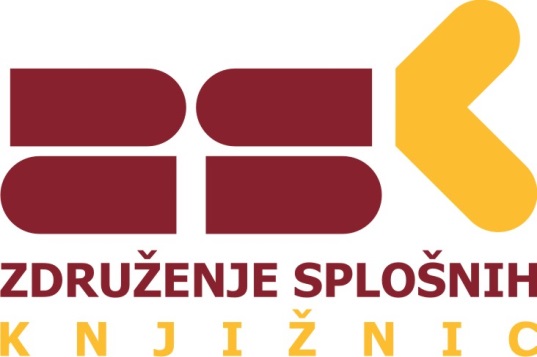 Nagrada Združenja splošnih knjižnic za najboljše projekte splošnih knjižnic 2019Združenje splošnih knjižnic v letu 2019 podeljuje 2 nagradi za najboljša projekta knjižnice ali skupine knjižnic, s katerima se je: uvedla nova,  inovativna storitev za uporabnike   uvedlo nove pristope k strokovnemu delu knjižnice, izboljšalo delovne procese, uvedlo nove prakse vodenja, realiziralo povezovanje knjižnic in uvajanje novih partnerstev, organiziralo skupne projekte, strokovna srečanja. …  ZSK podeljuje nagrado z namenom spodbuditi razvoj in  kakovostno delo splošnih knjižnic ter pomemben napredek  na področju storitev za uporabnike, na področju strokovnega dela in na področju  vodenja knjižnic. Na razpis za nagrado lahko kandidira posamezna splošna knjižnica, ki je izvedla projekt samostojno ali v partnerstvu z drugimi organizacijami v okolju, vendar je nosilka projekta splošna knjižnica. Knjižnica svojo kandidaturo prijavi sama.Vrednost vsake nagrade je 1.000 EUR, nagrado prejme knjižnica kot pravna oseba. Možna je podelitev obeh nagrad ali samo ene, če komisija ni prejela prijave, ki ustreza kriterijem. Tudi v primeru, ko se podeli samo ena nagrada, je višina nagrade 1.000 EUR.Prijave pošljite do 21. oktobra 2019 po pošti na naslov Združenje splošnih knjižnicAdamičeva 151290 Grosupljein po e-pošti na naslov (v Wordu)vesna.horzen@zdruzenje-knjiznic.si. Po pošti lahko prijavi priložite tudi promocijski material za projekt, ki ga prijavljate.Projekte bo presojala štiričlanska komisija, ki jo imenuje Upravni odbor Združenja splošnih knjižnic. Nagrada bo podeljena ob nacionalnem dogodku na Dan splošnih knjižnic, 20. novembra 2019. OSTALI POGOJI ZA KANDIDATUROvsaka knjižnica lahko kandidira samo z enim projektom v vsaki kategoriji; storitev, ki je rezultat projekta,  naj ne bi bila starejša od 3  let in naj bi se izvajala vsaj eno leto;storitev mora biti operativna (se mora izvajati) v času prijave in že izkazovati merljive rezultate.Področja, na katerih se je inovativni projekt izvedel:uvedba nove,  inovativne storitve za uporabnike:Informacijska pismenost posameznikov za e-storitve in informacije javnega značaja ( e-trgovina, zdravstvene informacije, finančna pismenost, e- uprava, lokalne informacije, nepremičnine…);Socialno vključevanje ranljivih družbenih skupin (starejši, brezposelni, etnične skupine… );Podpora ekonomskemu razvoju ( poslovne informacije, informacije za kmete, mala podjetja…);Vseživljenjsko učenje (neformalno, podpora formalnemu izobraževanju…);Inovativne storitve za otroke in mladostnike;Inovativne storitve s področja domoznanstva;Inovativna uporaba IKT pri storitvah za uporabnikeDrugoNovi pristopi k strokovnemu delu knjižnice:Novi pristopi na področju nabave in obdelave gradiva;Upravljanje s knjižnično zbirko in predstavljanje zbirke;Menedžment in vodenje;Merjenje vplivov in učinkov knjižničnih storitev;Zagovorništvo, promocija knjižničnih storitev;Povezovanje knjižnic in uvajanja novih partnerstev;Širjenje znanja in informacij z organizacijo strokovnih srečanj, mentorstva….Inovativna uporaba IKT pri poslovanju knjižnice (npr.: storitve v oblaku, informacijski sistem za skupino knjižnic, mobilne aplikacije,…)Drugo.Kriteriji za izborKvaliteto projekta bo komisija, ki jo imenuje Upravni odbor ZSK,  presojala na osnovi :Predstavljenih potreb uporabnikov oziroma izkazane potrebe po storitviUporabnik je končni uporabnik knjižničnih storitev, lahko pa tudi knjižnica kot organizacija in njeni zaposleni,  skupina knjižnic, ustanovitelji in financerji ali knjižničarji kot strokovna javnost. InovativnostiInovativnost je odgovor na nove potrebe uporabnikov; nov pristop ali nova metoda  implementacije tradicionalne storitve, dostop do novih tipov informacij, ki prej niso bile dosegljive; nova skupina uporabnikov, ki prej niso uporabljali knjižnice.Inovativne so storitve, ki  so popolnoma nove ali še nikoli niso obstajale na tem prostoru ali niso bile namenjena tej ciljni skupini ali še nikoli niso bile izvajane v tem partnerstvu ali so obstajale prej, vendar niso delovale ali še nikoli ni bila uporabljena ta tehnologija.Ustreznega partnerstva – velja samo za projekte iz 1. skupinePartnerstvo je formaliziran odnos, ki je zgrajen na enakosti in vzajemnem spoštovanju. Partnerja ustvarita nekaj, kar ne bi mogla vsak zase in zato partnerstvo postane za oba zmagovalna situacija. Potencialni partnerji so tiste organizacije, ki imajo znanje  ali vire, ki jih knjižnica sama nima ali lahko dosežejo ciljne skupine, ki jih knjižnica sama ne more.Dvig kvalitete storitve ali optimizacija postopkov  -  velja samo za projekte iz 2. skupine:  Npr. enostavnejši in boljši prenos znanja med zaposlenimi; nove metode vodenja, ki so prinesle večjo motiviranost zaposlenih; novi načini evidentiranja opravljenega dela; hitrejši in kvalitetnejši proces nabave in obdelave...Dokazanih rezultatov in učinkovTo je najpomembnejši del prijave.  V njem navedemo konkretne rezultate projekta. Prikažemoučinke projekta na ciljno skupino in širše.Učinki pokažejo spremembe v odnosu, obnašanju, veščinah, znanju ali splošni situaciji predstavnikov ciljne skupine, ki jih je prinesel projekt.Kvantitativne rezultate nove storitve prikažemo s številom prireditev, izobraževanj, ki so se jih udeležili uporabniki, njihovo strukturo. Kvalitativne rezultate oz. učinke in vplive  storitve na ciljno skupino lahko prikažemo na naslednjih področjih: dvig prepoznavnosti knjižnice: pojavljanje v medijih, predstavitve projekta profesionalni skupnosti, zavedanje o knjižnici pri odločevalcih;dvig članstva in obiska knjižnice, predvsem novih članov in obiskovalcev;nova ali kvalitetnejša partnerstva;večja korist za posameznike in lokalno skupnost, na primer izboljšanje uspeha učencev/dijakov zaradi uporabe storitve, zmanjšanje nezaposlenosti, povečanje informacijske pismenosti in uporaba znanja v vsakdanjem življenju. Za pridobivanje podatkov uporabimo vprašalnike oz. zapišemo zgodbe uporabnikov, iz katerih bodo razvidne konkretne koristi.Pomembno je, da poznamo izhodiščno stanje, saj le tako lahko prikažemo napredek ali spremembo.